Abstract SubmissionPlease email your completed form to: sure@bournemouth.ac.uk by the advertised deadline. Please ensure that your name and faculty is mentioned in the email subject line e.g.:“SURE2023 Abstract Submission FMC / HSS / FM / FST – Name”Please ensure the abstract for your presentation or poster is no more than 250 words. Refer to the accompanying guidance available here for further details.I would like to contribute (please tick one of the following):Ten-minute oral presentation (+ 5-minute Q&A)Poster (saved in PDF format, with text no smaller than size 14 font. Please note this will need to be printed in A1 portrait size before the conference date) Name:	Email:Faculty:Degree programme:Year of study: (e.g. first year, second year)Title of presentation or poster:Would you be happy to be submitted to BCUR 2022?        Yes 		 No 	 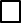 Please indicate if you will be submitting a photo to accompany your abstract:(There no obligation to send in a photo – but if you’d like to, please make sure it measures 1920 x 1080 pixels)Yes 		 No 	 Abstract (max 250 words):